超星平台学生操作流程登录继教院远程学习平台网址：http://222.73.34.165:86/index.htm输入学号、密码，老生为老密码，新生为身份证后6位。点击确认登录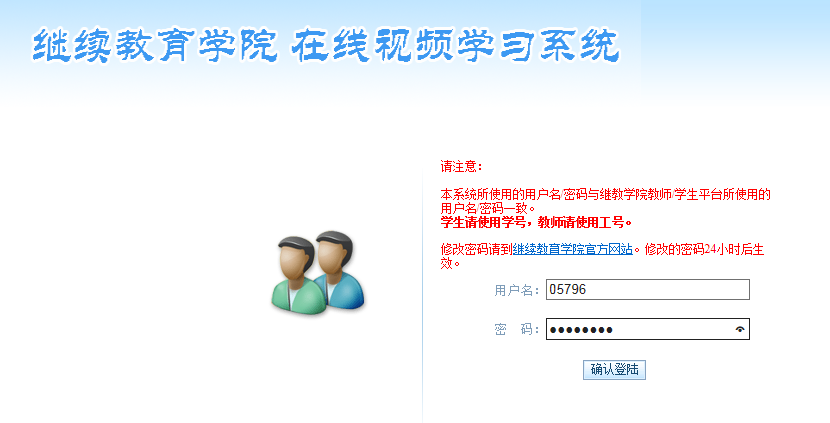 点击“课程学习”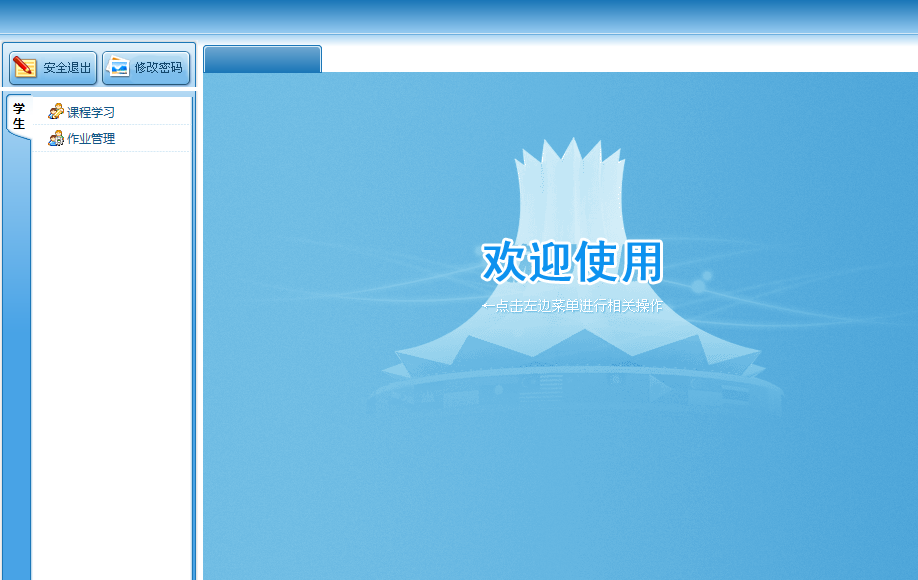 选择要学习的课程，如“公共管理学”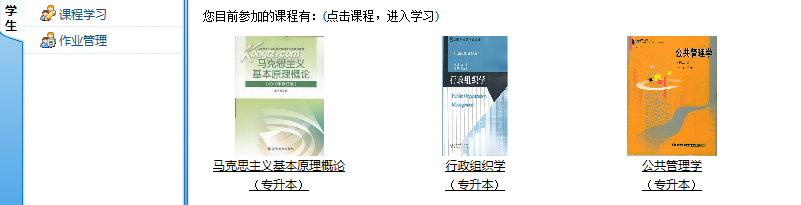 点击“这里”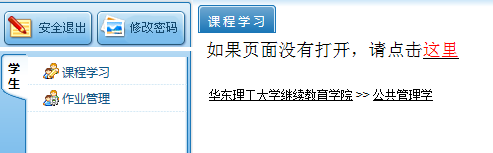 输入学号，密码，老生密码为身份证后6位，如改过密码，就用已改过的；新生为Xz+身份证后6位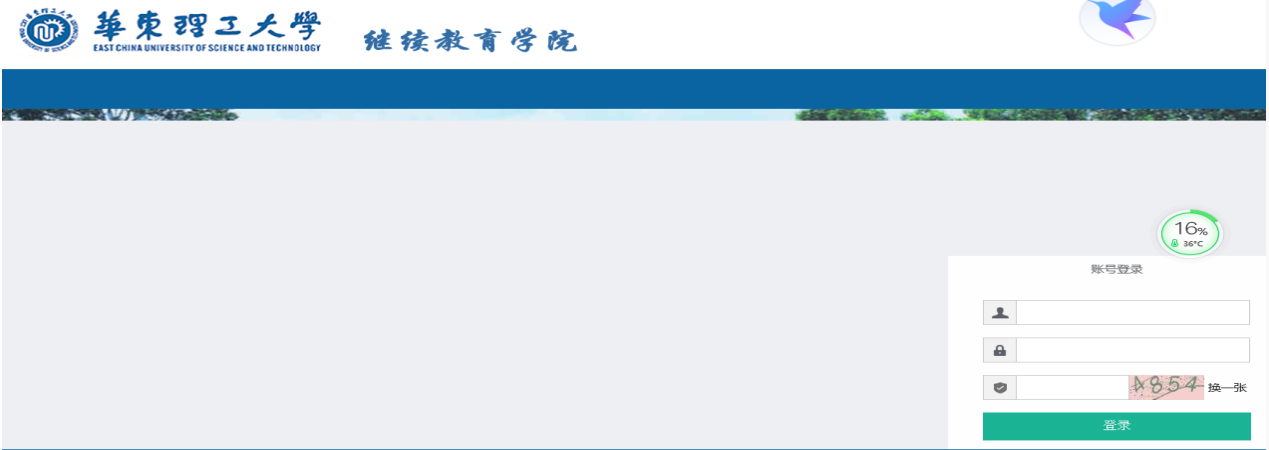 点击“非教学计划中的课程”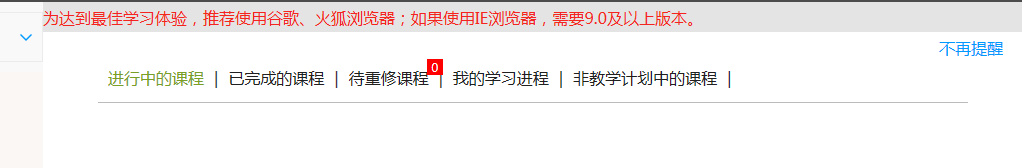 点击学习的课程如“公共管理学”的进入学习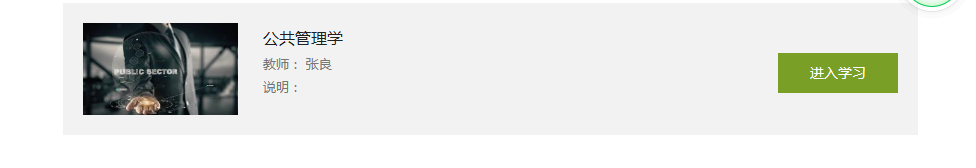 点击任一章节，开始学习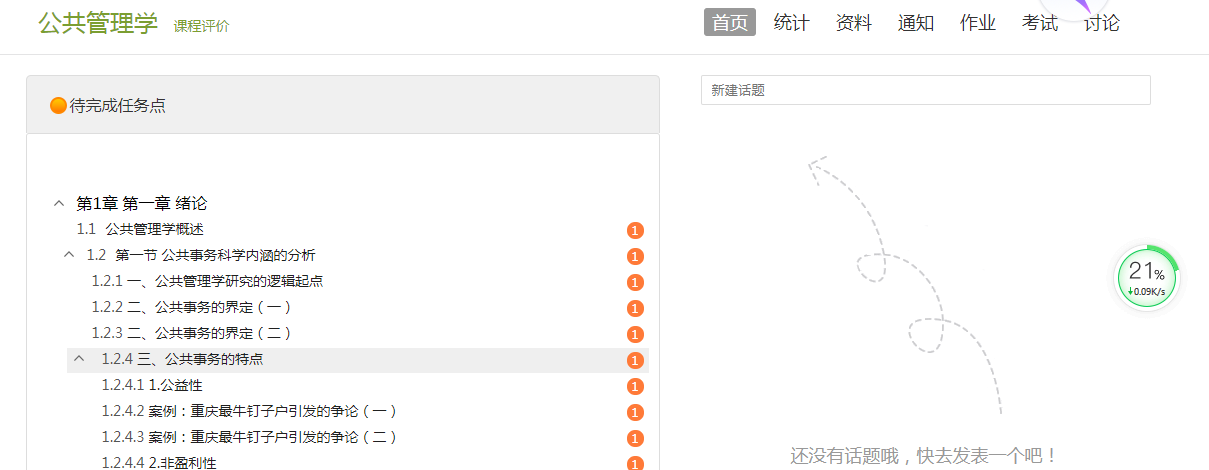 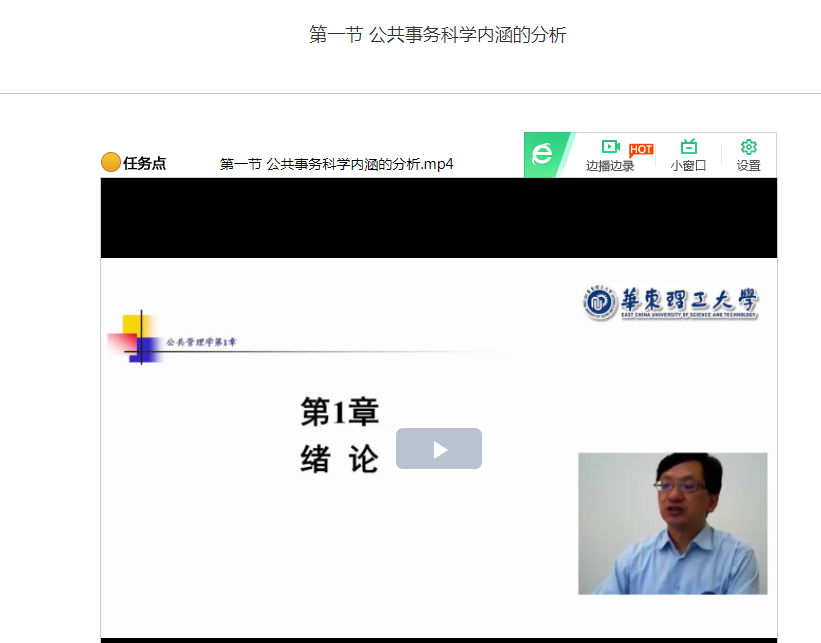 